                                                      АДМИНИСТРАЦИЯ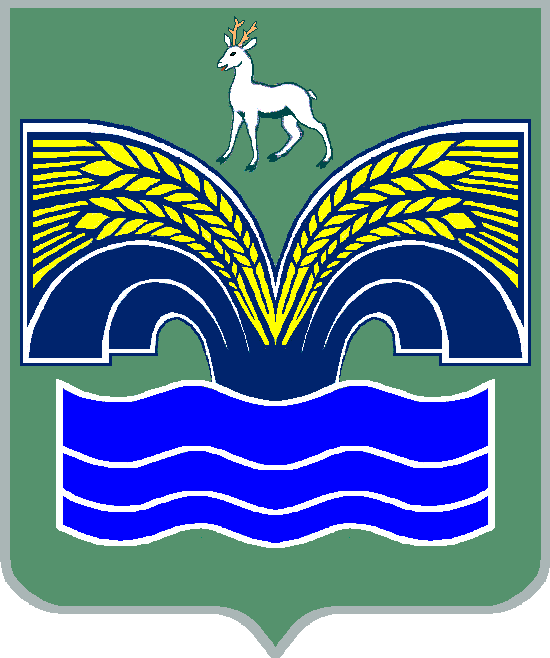 СЕЛЬСКОГО ПОСЕЛЕНИЯ ХИЛКОВО МУНИЦИПАЛЬНОГО РАЙОНА КРАСНОЯРСКИЙСАМАРСКОЙ ОБЛАСТИРАСПОРЯЖЕНИЕот 16 января 2024 года № 7Об утверждении плана мероприятий по социально-экономическому развитию и оздоровлению  муниципальных финансов поселений (внутригородских районов) Самарской области на 2024 год                  В соответствии с Соглашением между Финансовым управлением администрации муниципального района Красноярский Самарской области (далее – финансовый орган) и Администрацией сельского поселения Хилково муниципального района Красноярский Самарской области  от 28 декабря  2023 года № 8:утвердить план мероприятий по социально-экономическому развитию и оздоровлению муниципальных финансов поселений (внутригородских районов) Самарской области на 2024 год согласно приложению  к настоящему распоряжению;контроль по исполнению настоящего распоряжения оставляю за собой.Вышеуказанное Распоряжение размещено на официальном сайте администрации муниципального района Красноярский Самарской области.Глава сельского поселения Хилково муниципального района Красноярский Самарской области                                                                  О.Ю.ДолговПриложение № 1 к распоряжениюот 16 января 2024 года № 7ПЛАН мероприятий по социально-экономическому развитию и оздоровлению муниципальных финансов поселений (внутригородских районов) Самарской области на 2024 год№МероприятиеСрок исполненияОтветственное лицо1Направление в Финансовый орган информацию о причинах низкого исполнения налоговых и неналоговых доходов бюджета муниципального образования:за I полугодие на уровень ниже, чем на 35% от годовых плановых налоговых и неналоговых доходов бюджета на 2024 год;за 9 месяцев на уровень ниже, чем на 60% от годовых плановых налоговых и неналоговых доходов бюджета на 2024 год.Не позднее 20.07.2024 годаНе позднее 20.10.2024 годаДолгов О.Ю.Нехорошева О.И.2Обеспечение отсутствия просроченной кредиторской задолженности муниципальных учреждений по состоянию на первое число каждого месяца и на конец отчетного года.ЕжемесячноНовикова С.Н.3Соблюдение норматива формирования расходов на содержание органов местного самоуправления, установленный Правительством Самарской области (при наличии установленного норматива)01.04.202401.07.202401.10.202401.01.2025Нехорошева О.И. Новикова С.Н.4Предусмотреть в бюджете 2024 года фонд оплаты труда работников бюджетной сферы (с учетом страховых взносов во внебюджетные фонды) в полном объеме в соответствии с потребностью на 12 месяцев 2024 года, включая расходы, связанные с обеспечением финансирования минимального размера оплаты труда и оплаты труда работников бюджетной сферы, подпадающих под действие Указов Президента Российской ФедерацииПостоянноДолгов О.Ю.Нехорошева О.И. Новикова С.Н.5Обеспечить утверждение перечня объектов, в отношении которых планируется заключение концессионных соглашений в 2024 году01.02.2024Долгов О.Ю.Нехорошева О.И.6Согласование с Финансовым органом до внесения в представительный орган местного самоуправления предполагаемые изменения в решение о местном бюджете в случае, если указанные изменения приводят к увеличению объема муниципального долга бюджета муниципального образования в части кредитов кредитных организацийПри внесений изменений и дополнений в бюджет поселения  приводящие к увеличению объема муниципального долга бюджета муниципального образования в части кредитов кредитных организаций Долгов О.Ю.Нехорошева О.И.7Наличие плана мероприятий по выполнению СоглашенияЕжегодноДолгов О.Ю.Нехорошева О.И.